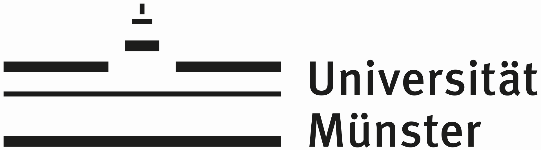 									Philosophisches SeminarAntrag auf Öffnung einer Veranstaltung für einen weiteren ModulteilHinweise zum Verfahren:Dieses Formular ersetzt nicht die eigenständige Anmeldung in QISPOS durch den Antragsteller/ die Antragstellerin. Nach der Befürwortung durch die Studienfachberaterin/ den Studienfachberater wird die entsprechende Veranstaltung zu Beginn der letzten Woche der QISPOS-Anmeldephase für das neue Modul geöffnet. Erst in der letzten Woche der QISPOS-Anmeldephase meldet sich die Antragstellerin/ der Antragssteller dann eigenständig in QISPOS für die Veranstaltung im Rahmen des beantragten Modulteils an. Es sind zwei Exemplare anzufertigen: eines verbleibt im Service-Büro zur weiteren Verarbeitung, eines verbleibt bei der Antragstellerin/ dem Antragssteller.Name, Vorname:Matrikelnr.:Email bei der Uni Münster:Studiengang:Ich beantrage, die Veranstaltung  (Titel):Dozent/Dozentin:Veranstaltungsnummer:Veranstaltungstyp:Veranstaltungstyp:Semester:  SoSe   /    WiSe  SoSe   /    WiSe  SoSe   /    WiSeJahr:die regulär dem Modulteil:  die regulär dem Modulteil:  zugeordnet ist,abweichend für Modulteil:abweichend für Modulteil:zu öffnen.Mit der Beantragung der oben genannten Öffnung einer Veranstaltung für einen weiteren Modulteil bestätige ich, die unten aufgeführten Verfahrenshinweise gelesen und verstanden zu haben.Mit der Beantragung der oben genannten Öffnung einer Veranstaltung für einen weiteren Modulteil bestätige ich, die unten aufgeführten Verfahrenshinweise gelesen und verstanden zu haben.Münster, den Unterschrift der/des StudierendenVom Studienfachberater/ Von der Studienfachberaterin auszufüllen:Die Öffnung der oben genannten Veranstaltung für das oben genannte abweichende Modul ist zu vertreten.Vom Studienfachberater/ Von der Studienfachberaterin auszufüllen:Die Öffnung der oben genannten Veranstaltung für das oben genannte abweichende Modul ist zu vertreten.Münster, denUnterschrift des Studienfachberaters/der Studienfachberaterin  /  Stempel